Busto Arsizio, li 3 ottobre  2013Circ. n°   83WEB                                                                                                                                 Ai Sigg. DocentiOGGETTO: Collegio dei docenti - convocazioneCome da Comunicato n. 2, si precisa che il  Collegio dei docenti convocato per il 16 ottobre  2013 in Aula Magna a partire dalle ore 14.30 -  (previste 2 ore circa) sarà sviluppato sul seguente o.d.g.:Approvazione del Verbale della seduta precedenteLettura e analisi dati INVALSI in IstitutoVerifica stato avanzamento del POF (prof. M. Falciola) -  PAO del dirigente alla luce delle linee di indirizzo nazionali e di rete Modelli IDEI a.s. 2013/2014: proposte e deliberaDidattica: valutazioni – n. di prove per quadrimestre  -  didattica per competenze – voti orali e scritti – voto in condotta;ICT e didattica: pianificazione azioni biennali (prof. A. Rossi)Procedura scambi e stages: chiarimentiSicurezza e alternanza scuola/lavoro (a cura di M. Colombo)Richiesta formativa: formalizzazione da parte delle aree disciplinariEventuali note scritte da condividere con i colleghi docenti  debbono pervenire entro sabato 12  p.v. in dirigenza per opportuna diffusione e analisi.                                                                                                                            Il Dirigente Scolastico		Prof.ssa Cristina Boracchi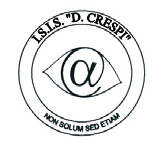 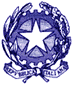 ISTITUTO DI ISTRUZIONE SECONDARIA  “DANIELE CRESPI” Liceo Internazionale Classico e  Linguistico VAPC02701R Liceo delle Scienze Umane VAPM027011Via G. Carducci 4 – 21052 BUSTO ARSIZIO (VA) www.liceocrespi.it-Tel. 0331 633256 - Fax 0331 674770 - E-mail: lccrespi@tin.itC.F. 81009350125 – Cod.Min. VAIS02700D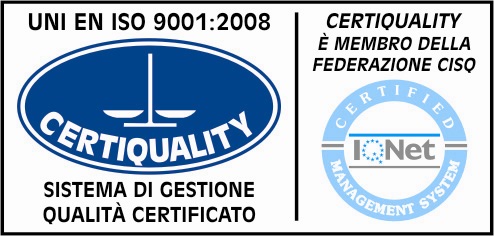 CertINT® 2012